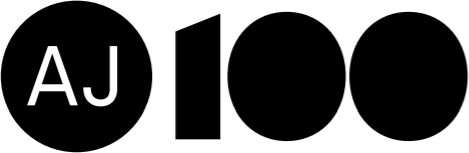 Established in 1995, the AJ100 survey is the definitive annual record of the UK’s largest architecture practices measured by the number of architects employed in the UK.The accompanying AJ100 awards programme celebrates the achievements of these firms, including those leading the way on sustainability.AJ100 practices will be invited to attend the annual dinner, where the winners of the AJ100 awards will be revealed.IMPORTANT - while it is possible to save your answers as you go along, once the survey has been completed and submitted, you will not be able to edit your submission. For easy reference to the survey questions, please find a PDF and Word version in the 'Resources' tab on the AJ100 website.Please note - while it is possible to save your answers as you go along, once the survey has been completed and submitted, you will not be able to edit your submission. For easy reference to the survey questions, please find a PDF and Word version in the 'Resources' tab on the AJ100 website.Practice nameURL of practiceWho is the person to contact if there are any queries on your survey?Full nameEmail addressIn which year was this architectural practice established?THIS SECTION IS MANDATORYPlease provide the number of qualified architects (both full-time & part-time, ARB registered or equivalent) permanently employed by your practice/company, according to the following categories. This includes any architects who qualified overseas.Answer all questions below as of 31st December 2021Please do not include architects on fixed-term contracts, short-term or long-term temporary staff, contractors or freelance staffDo include architects who are partners if your practice is a partnership.Total number of all permanently employed qualified architects:In the UK (ARB registered or equivalent)Overseas (ARB registered or equivalent)Total number of qualified female architects permanently employed by your practice/company:In the UK (ARB registered or equivalent)Overseas (ARB registered or equivalent)Total number of qualified black, Asian, and minority ethnic architects permanently employed by your practice/company:In the UK (ARB registered or equivalent)Overseas (ARB registered or equivalent)Total number of (ARB registered or equivalent) qualified architects in your UK office who are:From the UKFrom the EUFrom the rest of the worldDo you expect to increase or reduce staff levels of permanently employed architects (ARB registered or equivalent) in the UK in 2022?Please only select ONE, and explain why in the space below:  Increase in the UK    Decrease in the UK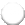 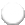   Stay the same in the UK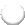 Add explanation to the option(s) selected above:Do you expect to increase or reduce staff levels of permanently employed architects (ARB registered or equivalent) overseas in 2022?Please only select ONE, and explain why in the space below:  Increase overseas    Decrease overseas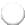 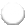   Stay the same overseas    No overseas offices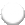 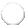 Add explanation to the option(s) selected above:Total number of Part 1 architectural assistants (including Part 1 apprentices) you employ in the UK:Total number of Part 2 architectural assistants (including Part 2 apprentices) you employ in the UK:Total number of architectural apprentices you employ in the UK:Total number of permanently-employed architectural staff including qualified architects, architectural technologists, architectural assistants, model makers, visualisers, students etc. (do not include HR staff or support staff):In the UKOverseasTotal number of people permanently employed (both full-time and part-time) in your company/practice (i.e. everyone in your company, including working partners, qualified architects, architectural staff, engineers and general support staff):In the UKOverseasTotal number of fixed-term contract staff (i.e. not including permanent employees):In the UKOverseasTotal number of freelancers:In the UKOverseasPlease provide the locations and postcodes of all your UK offices, as well as - for each office - the number of qualified architects, total number of architectural staff and the total number employed, including working partners and employees. Only include those who are permanently employed.The total number of architects in the UK offices should be the same as that stated in the first part of Q5.Each box needs to be answered in order to process the question - you can simply answer "N/A" where it is not relevant to your practice. If you have more than three offices, please click 'yes' when prompted.Where is your first office located in the UK?CityCountyPostcodeNumber of qualified architects (including working practice partners)Total number of architecturalstaff (including architects)Total number employedWhere is your second office located in the UK?(Enter N/A if not applicable)CityCountyPostcodeNumber of qualified architects (including working practice partners)Total number of architecturalstaff (including architects)Total number employedWhere is your third office located in the UK?(Enter N/A if not applicable)CityCountyPostcodeNumber of qualified architects (including working practice partners)Total number of architecturalstaff (including architects)Total number employedDo you have more than three offices?  Yes No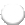 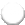 Where is your fourth office located in the UK?CityCountyPostcodeNumber of qualified architects (including working practice partners)Total number of architecturalstaff (including architects)Total number employedWhere is your fifth office located in the UK?(Enter N/A if not applicable)CityCountyPostcodeNumber of qualified architects (including working practice partners)Total number of architecturalstaff (including architects)Total number employedWhere is your sixth office located in the UK?(Enter N/A if not applicable)CityCountyPostcodeNumber of qualified architects (including working practice partners)Total number of architecturalstaff (including architects)Total number employedWhere is your seventh office located in the UK?(Enter N/A if not applicable)CityCountyPostcodeNumber of qualified architects (including working practice partners)Total number of architecturalstaff (including architects)Total number employedWhere is your eighth office located in the UK?(Enter N/A if not applicable)CityCountyPostcodeNumber of qualified architects (including working practice partners)Total number of architecturalstaff (including architects)Total number employedWhere is your ninth office located in the UK?(Enter N/A if not applicable)CityCountyPostcodeNumber of qualified architects (including working practice partners)Total number of architecturalstaff (including architects)Total number employedWhere is your tenth office located in the UK?(Enter N/A if not applicable)CityCountyPostcodeNumber of qualified architects (including working practice partners)Total number of architecturalstaff (including architects)Total number employedIf you have any additional offices over 10, please enter the details below (Enter N/A if not applicable):Have you closed any offices in the UK in 2021  Yes No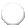 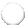 Where were these now closed offices located in the UK?Did you open any offices in the UK in 2021?  Yes No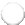 Where are these newly opened offices located in the UK?Do you expect to close any offices in 2022?  Yes NoWhere do you expect to close these offices in the UK?Do you expect to open any offices in 2022?  Yes NoWhere do you expect to open these offices in the UK?Please provide the location of any international offices.For each office, please specify the number of qualified architects permanently employed (ARB or equivalent) and the total number of people employed, including working partners. The total number of architects in the international offices should be the same as that stated in the second part of question 5.Each box needs to be answered in order to process the question. You can simply answer “N/A” where it is not relevant to your practice.Where is your first international office located?CityCountryNumber of qualified architects (including working practice partners)Total number of architectural staff (including architects)Total number employedWhere is your second international office located?CityCountryNumber of qualified architects (including working practice partners)Total number of architecturalstaff (including architects)Total number employedWhere is your third international office located??CityCountryNumber of qualified architects (including working practice partners)Total number of architectural staff (including architects)Total number employedDo you have more than three international offices?  Yes NoWhere is your fourth international office located?CityCountryNumber of qualified architects (including working practice partners)Total number of architecturalstaff (including architects)Total number employedWhere is your fifth international office located?(enter N/A if not applicable)CityCountryNumber of qualified architects (including working practice partners)Total number of architecturalstaff (including architects)Total number employedWhere is your sixth international office located?(enter N/A if not applicable)CityCountryNumber of qualified architects (including working practice partners)Total number of architecturalstaff (including architects)Total number employedWhere is your seventh international office located?(enter N/A if not applicable)CityCountryNumber of qualified architects (including working practice partners)Total number of architectural staffTotal number employedWhere is your eighth international office located?(enter N/A if not applicable)CityCountryNumber of qualified architects (including working practice partners)Total number of architecturalstaff (including architects)Total number employedWhere is your ninth international office located?(enter N/A if not applicable)CityCountryNumber of qualified architects (including working practice partners)Total number of architecturalstaff (including architects)Total number employedWhere is your tenth international office located?(enter N/A if not applicable)CityCountryNumber of qualified architects (including working practice partners)Total number of architecturalstaff (including architects)Total number employedDid you close any international offices in 2021?  Yes NoWhere were these now closed international offices based?Did you open any international offices in 2022?  Yes NoWhere have these international offices opened?Do you expect to close any international offices in 2022?  Yes NoWhere do you expect to close these international offices?Do you expect to open any international offices in 2022?  Yes NoWhere do you expect to open these international offices?Part 1 of 2Before the Government's announcement on December 8 2021 that it would be implementing Plan B in response to rising Covid-19 infections, including working from home where possible, what approximate proportion of your staff were?Working entirely from home (%)Working from a combination of home and in your office(s) (%)Working entirely from your office (%)Other (%) - please explain in the following questionPart 2 of 2: Please explain your answer to the previous question and clarify 'other' if used.At the end of 2021, how does your overall productivity compare with that before the first national lockdown in March 2020  Productivity is much higher than before March 2020    Productivity is slightly higher than before March 2020    Productivity is similar to that in March 2020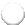 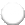 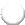   Productivity is slightly lower than in March 2020 Productivity is much lower than in March 2020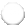 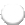 Please identify what aspects of your business were:Most affected by the Covid-19 crisisLeast affected by the Covid-19 crisisWere there any positives?Following Brexit, to what extent have restrictions to the recruitment of EU architects and other skilled architectural workers impacted on your business?  Not at all    Slightly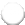   Substantially Severely Not relevant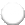 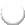 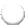 Please explain your answerHow have your activities in the EU been affected by the UK leaving the EU?   We were not active in the EU market and are not expecting to be active in the EU market    We have ceased trading in the EU market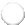 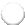   We have substantially reduced our business in the EU    Our EU business has remained roughly stable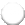 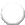   We have increased business in the EU (includes entering the EU market)    We have substantially increased business in the EU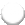 Please explain your answerCONFIDENTIAL: The details of your practice will not be linked to the publication of the following data.Please indicate the average annual, full-time salary (excluding benefits/bonuses/commission) for the following roles within your practice:(please answer without £, e.g. 10000)Partner/DirectorAssociateArchitectPart III studentYear out studentIs your practice (choose one or multiple options)A partnershipA limited liability partnership A private limited company A public limited company Employee-ownedA co-operativeOther (please specify)In the past year, has your practice:Extensively	To a moderate extent	To a small extent	Not at all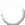 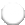 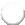 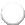 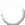 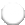 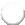 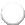 Lowered fee rates		 	 	 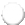 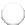 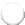 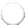 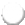 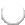 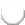 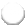 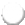 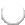 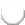 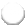 Introduced moreefficient ways of		 	 	                                                                                                                                                  working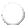 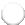 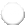 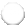 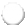 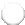 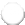 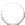 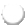 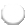 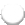 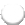 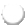 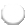 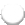 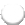 Sought work in new market sectors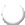 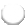 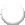 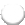 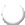 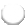 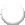 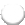 On a scale between very pessimistic and very optimistic, what are your expectations for your business in 2022?Very pessimistic	Pessimistic	Neutral	Optimistic	Very optimistic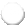 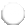 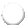 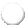 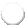 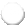 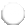 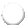 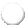 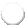 This award recognises the best practice for employees, judged on HR issues including staff satisfaction, workplace culture, benefits and staff turnover. This year we are particularly interested in how practices responded to the challenges of Covid-19, including the impact of both remote/hybrid working and the pandemic in general on staff wellbeing.Would you like to enter the Employer of the Year Award?  Yes No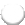 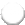 Why do you think your practice should be considered for this award (300 words maximum)?Practices need to submit an entry to show what initiatives have been put in place to help motivate and train staff, and to promote staff wellbeing in general.What career development strategy do you have for your employees? (300 words maximum)Which of the following benefits does your practice/company offer?Yes	No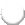 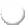 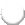 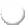 Bonuses		 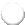 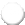 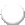 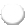 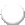 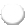 Childcare support (such as vouchers)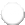 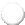 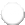 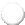 Cycle to work schemes		 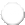 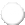 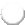 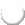 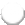 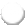 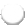 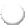 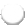 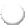 Enhanced paternity leave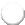 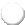 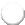 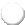 Mentoring		 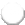 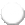 Other (please specify)How frequently do your staff work overtime?  Always Frequently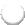 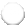   Occasionally Infrequently Never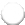 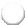 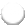   None of the above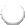 Do you pay your staff for overtime?  Always Frequently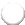 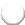   Occasionally Infrequently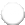 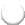 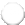 NeverFor both new build and refurbishment projects, and for a variety of contract values, please indicate the fees that you would typically charge on a project under both a traditional architectural contract and under a design and build contract.We appreciate that this is very sensitive information and any information you provide will be treated as STRICTLY CONFIDENTIAL. Only average rates will be published for benchmarking purposes.New build: Please indicate your typical fee rates as a percentage of the following total construction costs when using different contracts/procurement means, or answer N/A if you are not active in that market.Total contract value£500,000 - Traditional contract fee rate (%)Total contract value£500,000 - Design & Build contract fee rate (%)Total contract value £1 million - Traditional contract fee rate (%)Total contract value £1 million - Design & Build contract fee rate (%)Total contract value £2.5 million - Traditional contract fee rate (%)Total contract value £2.5 million - Design & Build contract fee rate (%)Total contract value £5 million - Traditional contract fee rate (%)Total contract value £5 million - Design & Build contract fee rate (%)Total contract value £10 million - Traditional contract fee rate (%)Total contract value £10 million - Design & Build contract fee rate (%)Total contract value £25 million - Traditional contract fee rate (%)Total contract value £25 million - Design & Build contract fee rate (%)Total contract value £50 million - Traditional contract fee rate (%)Total contract value £50 million - Design & Build contract fee rate (%)Total contract value £100 million - Traditional contract fee rate (%)Total contract value £100 million - Design & Build contract fee rate (%)Total contract value £250 million - Traditional contract fee rate (%)Total contract value £250 million - Design & Build contract fee rate (%)Refurbishment: Please indicate your typical fee rates as a percentage of the following total construction costs when using different contracts/procurement means, or answer N/A if you are not active in that market.Total contract value£500,000 - Traditional contract fee rate (%)Total contract value£500,000 - Design & Build contract fee rate (%)Total contract value £1 million - Traditional contract fee rate (%)Total contract value £1 million - Design & Build contract fee rate (%)Total contract value £2.5 million - Traditional contract fee rate (%)Total contract value £2.5 million - Design & Build contract fee rate (%)Total contract value £5 million - Traditional contract fee rate (%)Total contract value £5 million - Design & Build contract fee rate (%)Total contract value £10 million - Traditional contract fee rate (%)Total contract value £10 million - Design & Build contract fee rate (%)Total contract value £25 million - Traditional contract fee rate (%)Total contract value £25 million - Design & Build contract fee rate (%)Total contract value £50 million - Traditional contract fee rate (%)Total contract value £50 million - Design & Build contract fee rate (%)Total contract value £100 million - Traditional contract fee rate (%)Total contract value £100 million - Design & Build contract fee rate (%)Total contract value £250 million - Traditional contract fee rate (%)Total contract value £250 million - Design & Build contract fee rate (%)THIS SECTION IS MANDATORYWith reference to your company/practice's architectural fees only (i.e. excluding fees earned for engineering, surveying, planning etc.), and for the year to 31 December 2021, please provide the income to your UK offices and to your overseas offices. Please provide this in UK Pound Sterling & answer without the £ symbol e.g. 10000.For work managed and delivered out of your UK offices:Architectural fee income for buildings and other projects located in the UK (£)Architectural fee income for buildings and other projectslocated overseas (£)Total architectural fee income paid to your UK offices £ (should be sum of A & B).For work managed and delivered out of your overseas offices:Architectural fee income for buildings and other projects located in the UK (£)Architectural fee income for buildings and other projectslocated overseas (£)Total architectural fee income paid to your overseas offices £ (should be sum of A and B).Grand total for architectural fee income to UK and overseas offices (£)THIS SECTION IS MANDATORYWith reference to your company /practice's total fee income (including architectural fees and fees earned for engineering, surveying, planning, etc.), and for the year to 31 December 2021, please provide the income to your UK offices and to your overseas offices.Please provide this in UK Pound Sterling & answer without the £ symbol, e.g. 10000.For work managed and delivered out of your UK offices:Total fee income for buildings and other projects located in the UK (£)Total fee income for buildings and other projects located overseas (£)Total fee income paid to your UK offices £ (total sum of A + C)For work managed and delivered out of your overseas offices:Total fee income for buildings and other projects located in the UK (£)Total fee income for buildings and other projects located overseas (£)Total fee income paid to your UK offices £ (total sum of A and B).Grand total for total fee income to UK and overseas offices (£).Does your practice proactively seek work abroad?('No' indicates that any overseas work is due to clients finding and selecting your practice)  Yes No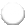 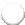 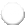 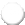 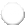 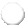 In which of the following overseas markets are you currently working in?Yes - currently working in	No - currently not working in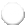 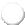 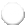 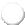 The eastern states of the European Union (including Bulgaria, Croatia, Cyprus, CzechRepublic, Estonia,		 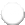 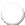 Hungary, Latvia, Lithuania, Malta, Poland, Romania, Slovakia and Slovenia).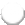 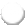 Russia		 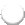 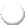 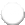 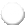 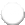 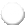 North Africa (includes Egypt, Libya, Tunisia, Algeria, Morocco and Western Sahara)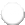 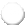 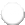 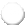 Other African countries		 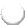 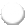 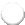 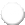 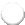 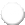 QatarYes - currently working in	No - currently not working in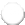 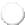 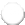 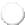 Iraq		 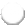 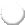 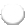 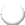 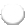 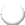 Central Asia inluding Kazakhsan,Kyrgyzstan, Tajikistan,		 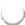 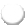 Turkmenistan, Uzbekistan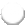 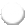 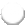 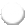 China & Hong Kong		 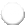 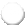 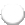 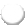 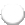 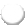 Singapore		 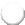 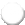 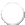 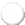 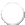 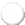 North America (i.e. US and Canada)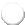 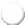 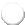 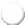 Australia and New Zealand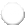 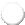 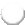 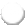 Other countries (please specify)Does your practice/company engage in architectural projects in the following areas:Currently active in	Seeking work in	Not active in or seeking to work in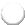 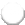 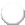 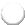 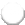 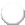 Public housing		 	 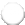 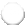 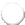 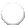 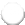 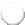 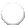 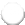 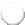 Hospitality		 	 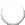 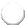 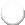 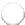 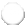 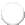 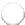 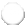 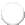 Industrial premises		 	 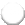 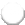 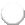 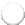 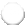 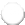 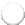 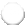 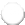 Health facilities		 	 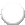 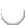 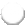 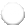 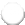 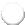 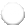 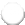 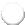 Community and heritage sites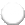 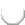 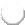 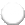 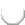 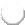 Transport		 	 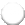 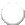 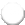 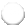 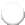 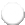 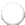 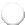 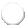 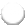 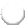 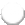 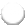 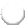 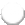 Military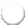 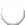 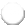 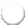 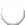 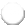 Apart from designing new buildings, does your practice/company engage in any of the following activities:Yes	No	Don't know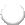 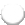 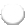 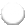 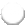 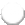 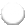 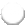 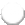 Other planning activities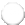 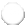 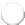 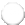 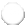 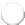 Structural engineering activities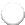 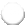 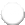 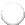 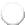 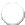 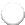 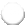 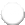 Exhibition design		 	 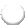 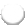 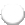 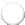 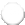 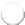 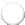 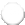 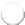 Landscape design or architectureOther (please specify)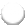 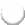 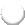 How frequently does your practice seek work through entering architectural competitions?  Frequently (more than once a year)    Occasionally (once a year or less)    Never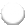 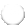 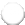 For 2021 please indicate if you won work in the UK in any of the following areas:Yes	No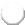 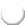 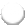 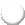 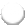 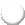 Work related to framework agreements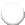 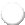 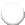 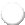 Work with existing clients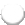 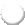 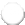 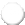 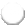 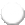 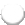 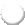 Work directly for contractors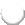 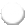 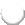 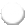 Other (please specify)We are interested in the extent to which various traditional design tools and software packages are being used in architectural practices. To what extent does your company/practice in the UK use the following technologies for design (choose one per technology):Not used	Limited use	Moderate use	Extensive use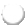 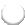 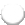 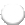 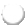 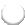 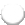 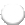 Model-making by hand		 	 	 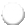 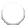 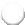 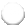 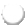 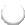 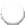 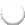 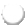 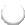 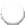 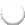 Carpentry/furniture making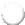 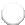 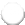 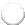 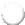 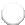 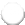 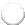 BIM (eg Archicad; Autodesk BIM;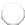 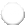 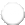 MicroStation BIM; Revit;		 	 	 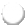 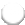 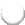 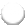 Vectorworks and others)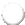 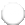 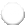 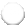 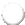 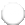 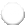 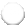 3D computer modeling software (eg Autodesk3ds Max; Maxon Cinema 4D Rhino; SketchUp; Solidworks and others)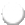 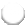 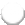 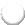 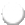 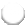 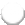 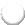 Environmental analysis tools (eg EcoDomus; SketchUp Safaira and others).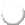 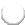 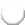 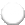 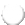 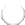 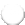 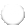 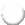 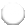 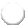 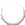 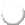 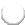 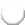 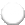 Animations		 	 	 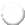 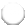 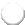 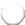 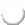 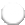 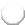 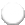 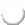 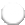 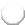 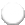 Filmmaking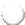 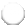 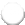 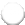 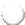 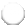 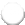 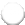 If another design technology is widely used in your company/practice please specify it here: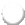 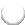 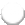 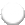 How much in £ (GBP) did you invest in software and IT in the last financial year in the UK? Please answer without £ symbol, e.g. 10000.Please identify your three most significant projects completed in the UK in 2021. These may be noteworthy in terms of income, learning, prestige, etc.Please include the following in the text box below:Name of building/projectLocation (UK town/city)ClientSignificance (for example, approach to sustainability, community impact, place-making).Please upload 3 high res images of the buildings for publication in a JPEG format, max 10 MB eachImage 1Please make sure each image is clearly named with the title of the project and the photographer.No file chosen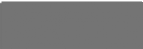 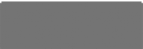 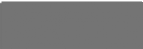 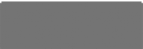 Image 2Please make sure each image is clearly named with the title of the project and the photographer.No file chosen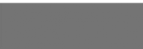 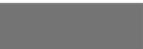 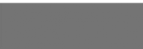 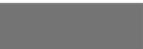 Image 3Please make sure each image is clearly named with the title of the project and the photographer.No file chosen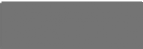 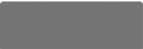 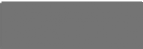 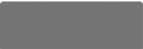 If applicable, please submit up to two significant projects completed outside the UK in 2021. These may be noteworthy in terms of income, learning, prestige, etc.Please include the following in the text box below:Name of building/projectLocation (town/city)ClientSignificance (for example, approach to sustainability, community impact, place-making).Please upload up to two high-res images of your project(s) (eg. photos of the building for publication in a JPEG format, max 10MB each).Project 1Please make sure each image is clearly named with the title of the project and the photographer.No file chosen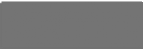 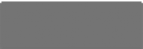 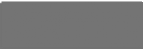 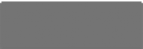 Project 2Please make sure each image is clearly named with the title of the project and the photographer.No file chosen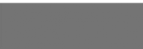 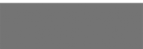 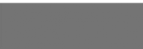 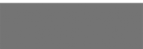 The Building of the Year category will be decided by a panel of judges and announced at the AJ100 Awards. Please complete the following to be considered for this award, and please note that you might be contacted for a site visit by the judging panel.Would you like to enter the Building of the Year Award category?  Yes No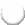 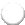 Please nominate a single project completed in 2021, which best represents your work to be entered into the AJ100 Building of the Year Award:Country where your project is located:Client:Please provide a summary of no more than 300 words demonstrating the design skill, approach to sustainability, procurement process and client satisfaction of the building you have nominated.Please upload three separate high-res images (e.g photos of the building for publication in a JPEG format. Max 10MB). NB. Please include any photographer credits and make sure each image is clearly named with the title of the project.Image 1:No file chosen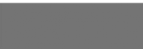 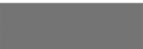 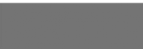 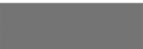 Image 2No file chosen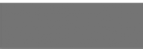 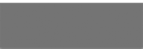 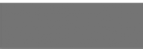 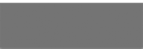 Image 3No file chosenName the best client you have worked with in the past year:Why are they the best client you worked with in 2021?Client contact nameClient contact email*Please get the consent of your client to submit this information.Client contact phone number*Please get the consent of your client to submit this information.Name the client you would most like to work with:Why would you like to work with this client?This is awarded to the most successful collaboration on a project or initiative over the past 12 months. The collaboration could, for example, be with an artist, a designer, a scientist, a member of the local community, or another stakeholder. It may be with another architect or a firm in another sector. Entries could also include an exceptional collaboration in 2021 between a design architect and an executive architect.Each practice will need to explain how the partnership came about and what made it an outstanding success. Entrants are advised that judges will be looking for evidence of specific outcomes of the successful collaboration, and information on how the collaboration went beyond that expected from an ordinary positive working relationship. What changed because of this collaboration, and how?This category will be decided by a presentation to a panel of judges and announced at the AJ100 awards.Would you like to enter the Architectural Collaboration of the Year Award category?  Yes No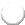 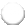 What collaboration from the past year are you entering?Permission from third parties must be given where third-party contact details are requested.Please provide a summary of no more than 300 words on why this collaboration should win:How did the collaboration come about?Collaborator contact detailsContact nameContact phone numberContact emailUpload two high-res image of the collaboration in a JPEG file format (up to 10MB each). Please include any photographer credits and make sure each image is clearly named with the title of the project.Image 1No file chosen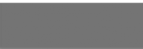 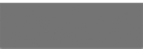 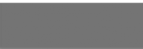 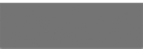 Image 2No file chosen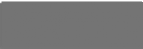 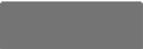 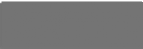 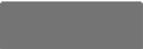 To be considered for the Sustainability Initiative of the Year Award, firms will need to submit an initiative that demonstrates the practice's exemplary/innovative approach to sustainability. This must have been delivered in the calendar year of 2021.For example, the initiative could be a specific project that demonstrates an exemplary aspect of sustainability, or a piece of research or pro bono work that showcases sustainability or furthers sustainable practice. It could also be a significant change in the way the practice is run that promotes sustainability (such as embedding sustainability in project delivery or staff training).This award category will be decided by a presentation to a panel of judges and announced at the AJ100 awards.Do you want to enter the Sustainability Initiative of the Year Award?  Yes No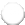 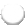 Your sustainability initiativeNameCompletion date (mm/yyyy)LocationPlease complete a 300-word (maximum) summary explaining the project's sustainability achievements.Upload three high-res images of the project in a JPEG file format (up to 10MB each). Please include any photographer credits and make sure each image is clearly named with the title of the project.Image 1No file chosen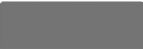 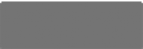 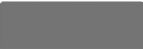 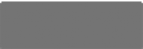 Image 2No file chosen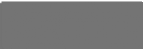 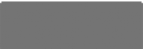 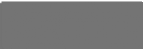 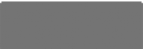 Image 3No file chosen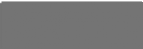 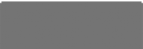 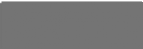 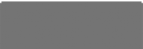 Does your practice have a director of sustainability or equivalent? Please indicate their level of seniority in the comment box.  Yes - full time    Yes - part-time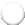 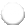   Other - please specify role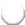   No - if so, please explain below Additional comments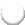 If yes, how are they funded?  General business revenue  Fee-earning sustainability services Other (please specify)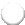 Do you have a sustainability team?  Yes NoHow large is your sustainability team, how frequently does it meet, and what is the team's remit?How often does your sustainability team carry out the following tasks:Extensively	Occasionally	Infrequently	Not at all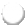 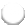 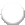 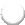 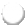 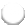 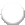 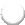 Advocacy (with clientswithin practice, with		 	 	                                                                                                                                     consultants)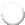 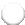 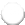 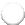 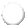 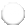 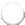 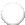 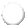 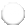 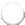 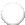 Energy modeling		 	 	 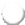 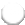 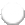 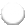 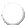 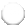 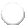 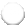 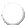 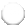 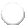 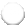 Informal guidance		 	 	 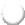 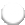 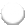 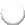 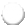 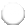 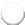 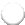 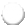 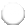 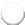 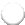 StrategyDo you have a specific approach to delivering sustainability that is used on all (or most) of your built projects?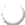 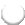 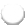 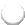   Yes No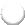 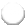 If yes, please provide a brief descriptionDo you advocate retrofit to your clients over demolition?  Yes, frequently    Yes, occasionally    NoNone of the abovePlease give an example of where your advocacy has resulted in a retrofit rather than a demolition and new build.What percentage of your built projects are designed to perform beyond Part L minimum improvement obligations?  0-19%  20-39%  40-59%  60-79%  80-100%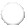 N/A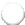 Does your practice measure its own carbon footprint?  Yes NoWhat is your carbon footprint?Does your practice measure the operational emissions of its projects?  Always Frequently  Occasionally NeverDoes your practice measure the embodied carbon of its projects?  Always Frequently  Occasionally NeverDoes your practice measure the whole life carbon of its projects?  Always Frequently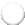 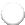   Occasionally Never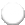 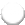 Please describe your approach to whole-life carbon:Do you carry out post-occupancy performance evaluation?  Always Frequently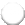   Occasionally Never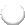 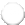 Please describe your approach to post-occupancy evaluation:Does your practice assess the human and environmental impact of materials (toxicity, health, re- use/recyclability, etc?  Always Frequently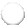   Occasionally Never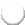 Please describe your approach to the human and environmental impact of materials:Is your practice ISO 14001 certified?  Yes No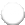 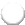 Does your practice employ LEED accredited professionals in house:  Yes No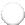 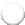 If yes, how many?Does your practice employ BREEAM accredited professionals in house:  Yes No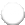 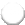 If yes, how many?Does your practice employ Passivhaus-trained designers in house:  Yes No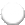 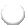 If yes, how many?Has your practice undertaken any sustainability research and development in 2021?  Yes No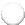   None of the above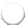 If yes, please describeHas your practice undertaken any sustainability training?  Yes NoIf yes, please give details (such as Passivhaus, Green Register, CPD or other).Are you a member/signatory of the following?Architects Climate Action Network (ACAN) Architects DeclareRIBA 2030 Climate Challenge UK Green Building CouncilLondon Energy Transformation Initiative (LETI) None of the aboveSince becoming involved with this organisation/these organisations, what sustainability measures have you put in place?The Sustainability Champion of the Year Award will be given for an outstanding contribution to the sustainable design agenda in the calendar year of 2021.Nominations can be made for either an individual or a joint entry. Nominees could either be working within an architectural practice or within the wider built environment.Would you like to nominate a Sustainability Champion?  Yes No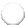 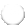 Who would you like to nominate for the Sustainability Champion of the Year award?Please provide a summary of no more than 300 words describing your nominee(s) contribution:Upload a high-res JPEG headshot (up to 10MB) of the nomineePlease include photo creditsNo file chosen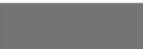 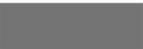 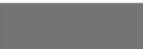 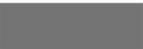 The practice that wins this award will have made an innovation that has transformed an aspect of its work. This may be a technological innovation - whether high-tech or low-tech - or any other example of inspirational problem-solving. This award category will be decided by a presentation to a panel of judges and announced at the AJ100 awards. Judges will be looking for evidence of the impact of this innovation.Would you like to enter the Innovation of the Year Award?  Yes NoPlease outline in a maximum of 300 words how your practice has made an innovation that has transformed an aspect of your work in 2021:Upload up to three high-res JPEG (up to 10MB) images to support your entry and include any image credits.Image 1No file chosen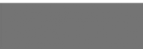 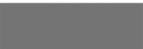 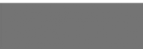 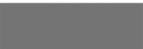 Image 2No file chosen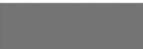 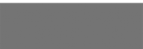 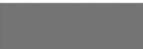 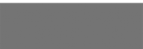 Image 3No file chosen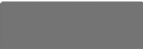 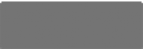 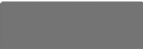 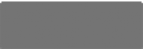 This is awarded to a project that demonstrates both a deep engagement with the local community and an exceptional outcome for all stakeholders. The project must have been delivered in 2021.Judges will be looking for examples of how community engagement shaped the project and for evidence of constructive consultation and significant benefits for the community post-completion.Please note: if you are shortlisted for this award, you might be contacted to arrange a visit for the judging panel, who would be particularly keen to hear from community stakeholders about the impact of the project.Would you like to enter the Community Impact of the Year award category?  Yes No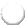 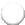 What project from 2021 are you entering?Please outline in a maximum of 300 words why this project should win?Upload three high-res JPEG images (up to 10MB) to support your entry and include any image credits.Image 1No file chosen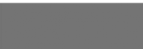 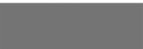 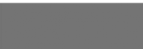 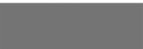 Image 2No file chosen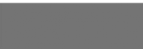 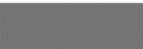 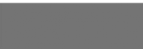 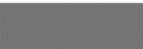 Image 3No file chosen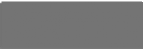 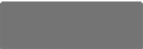 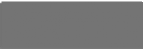 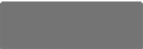 Did you win any UK architectural or design awards in 2021?  Yes No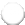 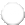 How many UK architectural or design awards did you win in 2021?Please state the name(s) of the award(s) you won and awarding organisation:Which do you consider to be the best architecture school in the UK?Which (living or dead) architect most inspires the work of your practice?Who would you identify as the next emerging architectural star?Who is the most influential non-architect working in the built environment?Please name the architectural practice or company that you most admire. (This can be for quality of their work, their ethos, or business performance):Please name up to five architectural practices or companies which you consider your practice or company is comparable with i.e., these are your peers or reference group. If you compare your business with many others, please name the five that you consider most similar to yourselves:Practice 1Practice 2Practice 3Practice 4Practice 5What are the biggest issues facing architects today? (max 300 words)Practice success: Considering all the factors that contribute to the making of a good architectural practice, and from your practice's perspective, please allocate 100 points across the following seven criteria:Ability to win new businessBeing a good place to work (high staff morale)Clients satisfaction and repeat businessDeliver environmentally sustainable projectsDesign qualityFinancial success - profit marginRecognition within the architecture professionThe Architects' Journal invites keynote speakers to address the regular AJ100 events. Please name any speakers you would like to hear speak at an AJ100 event:Please nominate an individual and the company they work for who you feel has contributed something of outstanding importance to the industry - previous winners include Peter Barber, Yvonne Farrell and Shelley McNamara, Norman Foster, Zaha Hadid, David Chipperfield, Alison Brooks, Richard Rogers, David Adjaye, and Sadie Morgan.Please provide the contact name of a senior partner or director who has approved the information submitted to AJ100 and authorised its publicationIf your practice does make this year's AJ100, your practice will have the chance for a senior member of the company to attend one of the six AJ100 Club Events that happen across the year; are you the best person to coordinate who would attend?  Yes No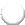 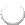 If it is not you, please supply the full name and email address for the person we should liaise withDo not click 'Done' if you are not ready to submit your survey.The survey results will be revealed at the AJ100 Awards 2022. Contact the AJ team for further enquiries or if you wish to request a copy of your completed AJ100 2022 Survey: AJ100.AWARDS@emap.comTick if you wish to receive e-mails from AJ eventsTick if you wish to receive emails from EMAP about similar events Tick if you wish to receive third party emails